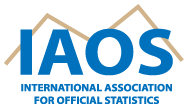 2024 General Assembly MeetingThursday, 16 May 2024, 8:00 - 9:00 (CST; UTC-6)Hilton Reforma Hotel, Mexico City Hybrid meeting (please write to e.bandurska@stat.gov.pl  to receive the link)AGENDA Minutes of 2023 General Assembly IAOS Annual Report 2023-2024Draft Updated IAOS StatutesStatistical Journal of the IAOSYoung Statisticians PrizeIAOS conference plansOther business